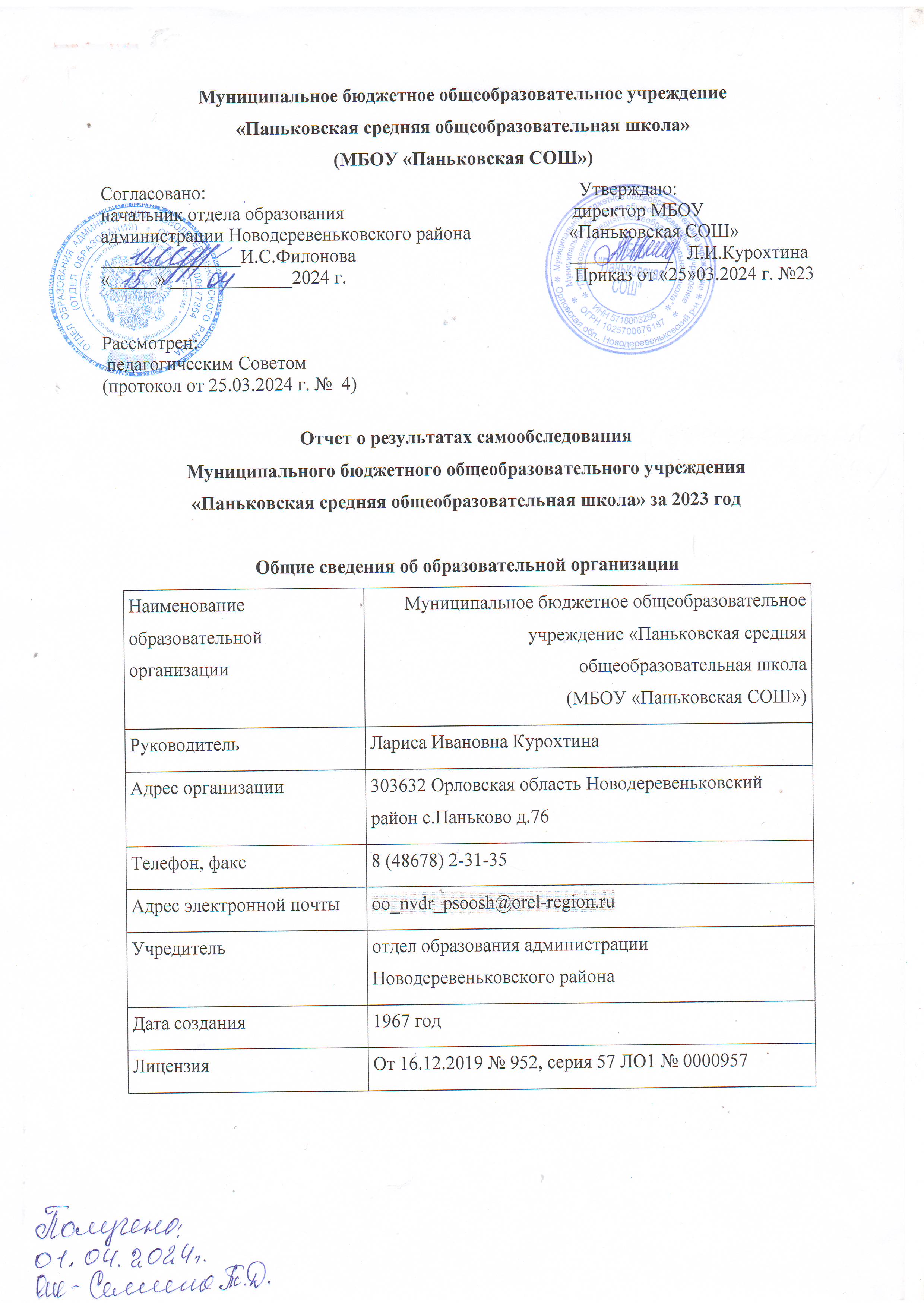 МБОУ «Паньковская СОШ» (далее – Школа) расположена в селе Паньково Новодеревеньковского района Орловской области.  В состав Школы входят 1 разновозрастная группа детского сада (Структурное подразделение детский сад МБОУ«Паньковская  СОШ».Цель деятельности разновозрастных групп – осуществление образовательной деятельности по реализации образовательных программ дошкольного образования.Предметом деятельности разновозрастных групп является формирование общей культуры, развитие физических, интеллектуальных, нравственных, эстетических и личностных качеств, формирование предпосылок учебной деятельности, сохранение и укрепление здоровья воспитанников.Режим работы разновозрастных группРабочая неделя – пятидневная, с понедельника по пятницу. Длительность пребывания детей в группах – 8 часов. Режим работы групп – с 8:00 до 17:30.Аналитическая частьОценка образовательной деятельностиОбразовательная деятельность в разновозрастных группах организуется в соответствии с Федеральным законом от 29.12.2012 № 273-ФЗ «Об образовании в Российской Федерации»,ФГОС дошкольного образования, СанПиН 2.4.1.3049-13 «Санитарно-эпидемиологические требования к устройству, содержанию и организации режима работы дошкольных образовательных организаций».Образовательная деятельность ведется на основании утвержденной основной образовательной программы дошкольного образования, которая составлена в соответствии с ФГОС дошкольного образования, с учетом примерной образовательной программы дошкольного образования, санитарно-эпидемиологическими правилами и нормативами, с учетом недельной нагрузки.Разновозрастные группы общеразвивающей направленности посещают 15 воспитанников в возрасте от 1 до 7 лет. Образовательная деятельность в Детском саду организована в соответствии с Федеральным законом от 29.12.2012 № 273-ФЗ"Об образовании в Российской Федерации«, ФГОС дошкольного образования. С 01.01.2021 года Детский сад функционирует в соответствии с требованиями СП 2.4.3648-20 «Санитарно-эпидемиологические требования к организациям воспитания и обучения, отдыха и оздоровления детей и молодежи», а с 01.03.2021 — дополнительно с требованиями СанПиН 1.2.3685-21 «Гигиенические нормативы и требования к обеспечению безопасности и (или) безвредности для человека факторов среды обитания».Образовательная деятельность ведется на основании утвержденной основной образовательной программы дошкольного образования, которая составлена в соответствии с ФГОС дошкольного образования с учетом примерной образовательной программы дошкольного образования, санитарно-эпидемиологическими правилами и нормативами.Воспитательная работаС 01.09.2023 года Детский сад реализует рабочую программу воспитания и календарный план воспитательной работы, которые являются частью основной образовательной программы дошкольного образования.За 4 месяца реализации программы воспитания родители выражают удовлетворенность воспитательным процессом в Детском саду, что отразилось на результатах анкетирования, проведенного 21.12.2023. Вместе с тем, родители высказали пожелания по введению мероприятий в календарный план воспитательной работы Детского сада, например — проводить осенние и зимние спортивные мероприятия на открытом воздухе совместно с родителями. Предложения родителей будут рассмотрены и при наличии возможностей детского сада включены в календарный план воспитательной работы школы на второе полугодие 2023 года. Чтобы выбрать стратегию воспитательной работы, в 2023 году проводился анализ состава семей воспитанников.Характеристика семей по составуХарактеристика семей по количеству детейВоспитательная работа строится с учетом индивидуальных особенностей детей, с использованием разнообразных форм и методов, в тесной взаимосвязи воспитателей и родителей. Дополнительное образованиеВ детском саду в 2023 году дополнительные общеразвивающие программы реализовались по физкультурно-оздоровительному направлению. Источник финансирования: средства бюджета II. Оценка системы управления организацииУправление Учреждением осуществляется в соответствии с законодательством Российской Федерации и настоящим Уставом и строится на принципах единоначалия и коллегиальности. Органы управления, действующие в школеIII. Оценка содержания и качества подготовки обучающихсяУровень развития детей анализируется по итогам педагогической диагностики.                                                                      Формы проведения диагностики:− диагностические занятия (по каждому разделу программы);− диагностические срезы;− наблюдения, итоговые занятия.Разработаны диагностические карты освоения основной образовательной программы дошкольного образования. Карты включают анализ уровня развития целевых ориентиров детского развития и качества освоения образовательных областей. Так, результаты качества освоения ООП разновозрастных групп на конец 2023 года выглядят следующим образом:Результаты педагогического анализа показывают преобладание детей с высоким и средним уровнями развития при прогрессирующей динамике на конец учебного года, что говорит о результативности образовательной деятельности.IV. Оценка организации учебного процесса (воспитательно-образовательного процесса)В основе образовательного процесса в Детском саду лежит взаимодействие педагогических работников, администрации и родителей. Основными участниками образовательного процесса являются дети, родители, педагоги.Основные форма организации образовательного процесса:совместная деятельность педагогического работника и воспитанников в рамках организованной образовательной деятельности по освоению основной общеобразовательной программы;самостоятельная деятельность воспитанников под наблюдением педагогического работника.Занятия в рамках образовательной деятельности ведутся по подгруппам. Продолжительность занятий соответствует СанПиН 1.2.3685-21 Между занятиями в рамках образовательной деятельности предусмотрены перерывы продолжительностью не менее 10 минут.Основной формой занятия является игра. Образовательная деятельность с детьми строится с учётом индивидуальных особенностей детей и их способностей. Выявление и развитие способностей воспитанников осуществляется в любых формах образовательного процесса.Чтобы не допустить распространения коронавирусной инфекции, администрация  в 2023 году продолжила соблюдать ограничительные и профилактические меры в соответствии с СП 3.1/2.4.3598-20:ежедневный усиленный фильтр воспитанников и работников — термометрию с помощью бесконтактных термометров и опрос на наличие признаков инфекционных заболеваний. Лица с признаками инфекционных заболеваний изолируются, а Детский сад уведомляет территориальный орган Роспотребнадзора;еженедельную генеральную уборку с применением дезинфицирующих средств, разведенных в концентрациях по вирусному режиму;ежедневную влажную уборку с обработкой всех контактных поверхностей, игрушек и оборудования дезинфицирующими средствами;дезинфекцию посуды, столовых приборов после каждого использования;использование бактерицидных установок в групповых комнатах;частое проветривание групповых комнат в отсутствие воспитанников;проведение всех занятий в помещениях групповой ячейки или на открытом воздухе отдельно от других групп;требование о заключении врача об отсутствии медицинских противопоказаний для пребывания в детском саду ребенка, который переболел или контактировал с больным COVID-19.V. Оценка качества кадрового обеспеченияРазновозрастные группы укомплектованы педагогами на 100 процентов согласно штатному расписанию. Всего работают 4 человека. Педагогический коллектив разновозрастных групп насчитывает 3 специалиста. VI. Оценка учебно-методического и библиотечно-информационного обеспеченияБиблиотека является составной частью методической службы.
Библиотечный фонд располагается в   группах детского сада. Библиотечный фонд представлен методической литературой по всем образовательным областям основной общеобразовательной программы, детской художественной литературой, периодическими изданиями.VII. Оценка материально-технической базыМатериально-техническое обеспечение Школы  позволяет реализовывать в полной мере образовательные программы, жизнеобеспечения и развития детей. В Детском саду оборудованы помещения:− групповые помещения – 1;− пищеблок – 1;− спальня – 1.При создании предметно-развивающей среды воспитатели учитывают возрастные, индивидуальные особенности детей. Оборудованы групповые комнаты, включающие игровую, познавательную зоны.Материально-техническое состояние разновозрастных групп и территории соответствует действующим санитарно-эпидемиологическим требованиям к устройству, содержанию и организации режима работы в дошкольных организациях, правилам пожарной безопасности, требованиям охраны труда.При создании предметно-развивающей среды воспитатели учитывают возрастные, индивидуальные особенности детей своей группы. Оборудованы групповые комнаты, включающие игровую, познавательную, обеденную зоны.Материально-техническое состояние Детского сада и территории соответствует действующим санитарным требованиям к устройству, содержанию и организации режима работы в дошкольных организациях, правилам пожарной безопасности, требованиям охраны труда.Летом 2021 года школа провела закупку и дооснастила помещения пищеблока новым оборудованием в соответствии с требованиями СанПиН 1.2.3685-21, СанПиН 2.3/2.4.3590-20.В складе пищеблока установили психрометр и  холодильники. В 2023 году необходимо продолжить модернизацию цифрового обучающего оборудования и программного обеспечения, определить источники финансирования закупки.VIII. Оценка функционирования внутренней системы оценки качества образованияВ Школе утверждено положение о внутренней системе оценки качества образования. Мониторинг качества образовательной деятельности в 2023 году показал хорошую работу педагогического коллектива по всем показателям.Состояние здоровья и физического развития воспитанников удовлетворительные. 92 процента детей успешно освоили образовательную программу дошкольного образования в своей возрастной группе. Воспитанники подготовительных групп показали высокие показатели готовности к школьному обучению. В период с 19.10.2023 по 28.10.2023 проводилось анкетирование  родителей, получены следующие результаты:− доля получателей услуг, положительно оценивающих доброжелательность и вежливость работников организации, – 100 процентов;− доля получателей услуг, удовлетворенных компетентностью работников организации, – 100 процентов;− доля получателей услуг, удовлетворенных материально-техническим обеспечением организации, – 80 процентов;− доля получателей услуг, удовлетворенных качеством предоставляемых образовательных услуг, – 92 процента;− доля получателей услуг, которые готовы рекомендовать организацию родственникам и знакомым, – 99 процентов.Анкетирование родителей показало высокую степень удовлетворенности качеством предоставляемых услуг.Результаты анализа показателей деятельности организацииРезультаты анализа показателей деятельности организацииДанные приведены по состоянию на 31 декабря 2023 годАнализ показателей указывает на то, что разновозрастные группы имеют достаточную инфраструктуру, которая соответствует требованиям СП 2.4.3648-20 «Санитарно-эпидемиологические требования к организациям воспитания и обучения, отдыха и оздоровления детей и молодежи» и позволяет реализовывать образовательные программы в полном объеме в соответствии с ФГОС ДО.Разновозрастные группы укомплектован достаточным количеством педагогических и иных работников, которые имеют высокую квалификацию и регулярно проходят повышение квалификации, что обеспечивает результативность образовательной деятельности.Состав семьиКоличество семейПроцент от общего 
количества семей 
воспитанниковПолная14100%Неполная с матерью00%Оформлено опекунство00Количество детей в семьеКоличество семейПроцент от общего 
количества семей 
воспитанниковОдин ребенок214,3%Два ребенка642,9%Три ребенка и более642,9%Наименование органаФункцииДиректорсоблюдает при исполнении должностных обязанностей требования законодательства Российской Федерации, законодательства Орловской области, нормативных правовых актов органов местного самоуправления, настоящего Устава, коллективного договора, локальных нормативных актов Учреждения, трудового договора;· обеспечивает эффективную деятельность Учреждения и его структурных подразделений, организацию административно-хозяйственной и иной деятельности Учреждения;· обеспечивает целевое и эффективное использование денежных средств Учреждения, а также имущества, переданного в оперативное управление Учреждению;· обеспечивает своевременное и качественное выполнение всех договоров и обязательств Учреждения;· обеспечивает работникам Учреждения безопасные условия труда, соответствующие государственным нормативным требованиям охраны труда, а также социальные гарантии в соответствии с действующим законодательством;· обеспечивает разработку в установленном порядке правил внутреннего трудового распорядка;· требует соблюдение работниками Учреждения правил внутреннего трудового распорядка;· обеспечивает выплату в полном размере заработной платы, пособий и иных выплат работникам Учреждения в соответствии с действующим законодательством, коллективным договором, правилами внутреннего трудового распорядка и трудовыми договорами;· обеспечивает выполнение требований действующего законодательства по гражданской обороне и мобилизационной подготовке;· обеспечивает соблюдение действующего законодательства при выполнении финансово-хозяйственных операций, в том числе по своевременной и в полном объеме уплате всех установленных действующим законодательством налогов и сборов, а также представление отчетности в порядке и сроки, которые установлены действующим законодательством;· не разглашает сведения, составляющие государственную или иную охраняемую законом тайну, ставшие известные ему в связи с исполнением своих должностных обязанностей;· осуществляет при расторжении трудового договора передачу дел Учреждения вновь назначенному директору в установленном порядке;· выполняет иные обязательства, предусмотренные действующим законодательством».Управляющий совет- определяет стратегические цели, направлений и приоритетов развития Учреждения;- принимает программы развития Учреждения;- содействует  привлечению внебюджетных средств для обеспечения деятельности и развития Учреждения;- содействует созданию в Учреждении оптимальных условий и форм организации образовательного процесса;- рассматривает отчет о результатах самообследования;- рассматривает  ежегодный отчет о поступлении и расходовании финансовых и материальных средств;- рассматривает вопросы, связанные с охраной прав ребенка- содействует соблюдению в Учреждении здоровых и безопасных условий обучения, воспитания и труда;- представляет интересы Учреждения в рамках своих полномочий в государственных, муниципальных, общественных и иных организациях;- осуществляет выдвижения от имени Учреждения педагогических работников и коллективов Учреждения для участия в муниципальных, региональных и федеральных конкурсах;- принимает локальные акты в рамках своих полномочий;- иные вопросы в соответствии с действующим законодательством.Управляющий Совет вносит директору Учреждения предложения в части:- материально-технического обеспечения и оснащения образовательного процесса, оборудования помещений Учреждения (в пределах выделяемых средств);- создания в Учреждении необходимых условий для организации питания обучающихся;- охраны и укрепления здоровья обучающихся и работников Учреждения;- организации работы Учреждения по профилактике безнадзорности и правонарушений несовершеннолетних;- соблюдения прав и свобод обучающихся и работников Учреждения;- обеспечения санитарно-гигиенического режима;- награждения и поощрения работников Учреждения с учетом качества предоставляемых услуг;- организации иных мероприятий, проводимых в УчрежденииОбщее собрание работников Учреждения· принимает  локальные акты, регламентирующие оплату труда, охрану труда и стимулирования работников учреждения;· принимает правила внутреннего трудового распорядка;· принимает инструкций по охране труда;· принимает положения об оплате труда работников Учреждения;· принимает положения об организации работы по охране труда и обеспечению безопасности образовательного процесса;· избирает представителей работников Учреждения в состав Управляющего Совета;· поддерживает общественные инициативы по совершенствованию и развитию деятельности Учреждения (в том числе совершенствование материально-технической базы);· определяет численность и срок полномочий комиссии по трудовым спорам Учреждения, избрание ее членов;· выдвигает коллективные требования  работников Учреждения и избрание полномочных представителей для участия в разрешении коллективного трудового спора;· принимает решения об объявлении забастовки и выборы органа, возглавляющего забастовку;· заслушивает администрацию Учреждения о состоянии охраны труда, пожарной безопасности и антитеррористической защищенности, соблюдения санитарно-гигиенических норм и правил;· рассматривает кандидатур работников Учреждения к награждению;· контролирует выполнения ранее принятых решений.Педагогический совет· реализует  государственную политику по вопросам образования;· ориентирует деятельность педагогического коллектива Учреждения на совершенствование образовательного процесса;· разрабатывает содержание работы по общей методической теме Учреждения;· внедряет в практическую деятельность педагогических работников Учреждения достижений педагогической науки и интересного педагогического опыта;· принимает Положения о филиалах Учреждения;· принимает  Положения о структурных подразделениях Учреждения;· принимает локальные  нормативные акты Учреждения, регламентирующие организацию и осуществление образовательной деятельности;· разрабатывает  образовательную программу Учреждения;· направляет  деятельность  педагогического коллектива Учреждения на совершенствование образовательной работы, внедрение в практику достижений педагогической науки и передового педагогического опыта;· утверждает  план учебно-воспитательной работы Учреждения на учебный год;· обсуждает и принимает  решения по любым вопросам, касающимся содержания образования;· принимает  решение о проведении промежуточной аттестации в переводных классах и определяет ее формы;· решает вопросы о переводе из класса в класс и выпуске обучающихся, освоивших государственный стандарт образования, соответствующий лицензии Учреждения;· решает вопросы о переводе обучающихся из класса в класс «условно», об оставлении обучающихся на повторный год обучения;· принимает  решение о допуске обучающихся к итоговой аттестации, о разрешении отдельным выпускникам Учреждения прохождения государственной итоговой аттестации по щадящему режиму за курс основной или средней школы согласно Положению о государственной итоговой аттестации выпускников IХ-ых и XI-ых классов;· принимает  решение о выдаче документов об образовании соответствующего образца, о награждении обучающихся Похвальными листами Учреждения «За отличные успехи в учении», похвальными грамотами Учреждения «За особые успехи в изучении отдельных предметов», медалями «За особые успехи в учении»;· ходатайствует перед органами образования о поощрении и награждении педагогических работников по результатам их педагогической деятельности;· обсуждает  характеристики учителей, представляемых к награждению;· обсуждает в случае необходимости успеваемость и поведение отдельных обучающихся в присутствии их родителей (законных представителей);· решает вопросы об исключении обучающегося, достигшего возраста, предусмотренного Федеральным Законом РФ «Об образовании в Российской Федерации», из Учреждения за совершение противоправных действий, грубые неоднократные нарушения Устава Учреждения, когда иные меры педагогического и дисциплинарного воздействия исчерпаны;· заслушивает информацию и отчеты педагогических работников Учреждения, докладов представителей организаций и учреждений, взаимодействующих с Учреждением по вопросам образования и воспитания подрастающего поколения, в том числе сообщения о проверке соблюдения санитарно-гигиенического режима Учреждения, об охране труда, здоровья и жизни обучающихся и другие вопросы образовательной деятельности Учреждения.· рассматривает отчёт о результатах самообследования.Совет родителей-представление мнения родителей (законных представителей) несовершеннолетних учащихся при принятии локальных нормативных актов, затрагивающих права и законные интересы учащихся.-укрепление связи между семьей и Учреждением в целях установления единства воспитательного влияния на детей педагогического коллектива и семьи;-привлечение родительской общественности к активному участию в жизни Учреждения, к организации внеклассной и внешкольной работы;-участие в организации широкой педагогической пропаганды среди родителей и населения;-помощь в укреплении хозяйственной и учебно-материальной базы Учреждения.Совет обучающихся-защита прав учащихся;-представление мнения и законных интересов учащихся Учреждения в органах управления Учреждением;-избрание представителей Совета учащихся в состав Управляющего Совета Учреждения;-участие в разрешении конфликтных ситуаций между учащимися;-внесение директору Учреждения предложений о поощрении учащихся Учреждения;- представление директору Учреждения мнения Совета учащихся по применению к учащимся Учреждения мер дисциплинарного взыскания;-ходатайство перед директором Учреждения о снятии с учащихся Учреждения мер дисциплинарного взыскания;-изучение и формирование мнения учащихся Учреждения по вопросам школьной жизни;-содействие реализации инициатив учащихся во внеурочной деятельности.Уровень развития целевых ориентиров детского развитияВыше нормыВыше нормыНормаНормаНиже нормыНиже нормыИтогоИтогоУровень развития целевых ориентиров детского развитияКол-
во%Кол-
во%Кол-
во%Кол-
во% воспитанников в пределе нормыУровень развития целевых ориентиров детского развития213%1066%    320%1280%Качество освоения образовательных областей213%1066%320%1280%ПоказателиЕдиница 
измеренияКоличествоОбразовательная деятельностьОбразовательная деятельностьОбразовательная деятельностьОбщее количество воспитанников, которые обучаются по программе дошкольногообразованияв том числе обучающиеся:человек14в режиме полного дня (8–12 часов)человек14в режиме кратковременного пребывания (3–5 часов)человек0в семейной дошкольной группечеловек0по форме семейного образования с психолого-педагогическим сопровождением, которое организует детский садчеловек0Общее количество воспитанников в возрасте до трех летчеловек0Общее количество воспитанников в возрасте от трех до восьми летчеловек14Количество (удельный вес) детей от общей численности воспитанников, которые получают услуги присмотра и ухода, в том числе в группах: человек 
(процент)8–12-часового пребываниячеловек 
(процент)14(100%)12–14-часового пребываниячеловек 
(процент)0 (0%)круглосуточного пребываниячеловек 
(процент)0 (0%)Численность (удельный вес) воспитанников с ОВЗ от общей численности воспитанников, которые получают услуги:человек 
(процент)по коррекции недостатков физического, психического развитиячеловек 
(процент)0 (0%)обучению по образовательной программе дошкольного образованиячеловек 
(процент)0 (0%)присмотру и уходучеловек 
(процент)0 (0%)Средний показатель пропущенных по болезни дней на одного воспитанникадень12Общая численность педработников, в том числе количество педработников:человек3с высшим образованиемчеловек0высшим образованием педагогической направленности (профиля)человек0средним профессиональным образованиемчеловек0средним профессиональным образованием педагогической 
направленности (профиля)человек3Количество (удельный вес численности) педагогических работников, которым по результатам аттестации присвоена квалификационная категория, в общей численности педагогических работников, в том числе:человек 
(процент)2(66%)с высшейчеловек 
(процент)0 (0%)первойчеловек 
(процент)2 (66%)Количество (удельный вес численности) педагогических работников в общей численности педагогических работников, педагогический стаж работы которых составляет:человек 
(процент)до 5 летчеловек 
(процент)0(0%)больше 20 летчеловек 
(процент)1(100%)Количество (удельный вес численности) педагогических работников в общей численности педагогических работников в возрасте:человек 
(процент)до 30 летчеловек 
(процент)0 (0%)от 55 летчеловек 
(процент)1 (30%)Численность (удельный вес) педагогических и  административно- хозяйственных работников, которые за последние 5 лет прошли  повышение квалификации или профессиональную переподготовку, от общей численности таких работниковчеловек 
(процент)3(100%)Численность (удельный вес) педагогических и административно- хозяйственных работников, которые прошли повышение квалификации по применению в образовательном процессе ФГОС,  от общей численности таких работниковчеловек 
(процент)3((100%)Наличие в детском саду:да/нетмузыкального руководителяда/нетдаинструктора по физической культуреда/нетнетучителя-логопедада/нетнетлогопедада/нетестьучителя-дефектологада/нетестьпедагога-психологада/нетестьИнфраструктураИнфраструктураИнфраструктураОбщая площадь помещений, в которых осуществляется образовательная деятельность, в расчете на одного воспитанникакв. м5,2Площадь помещений для дополнительных видов деятельности воспитанниковкв. м0Наличие в детском саду:да/нетфизкультурного залада/нетдамузыкального залада/нетнетпрогулочных площадок, которые оснащены так, чтобы обеспечить  потребность воспитанников в физической активности и игровой деятельности на улицеда/нетда